The Executive Office of Health and Human ServicesDepartment of Public HealthOffice of Emergency Medical Services, 11th Floor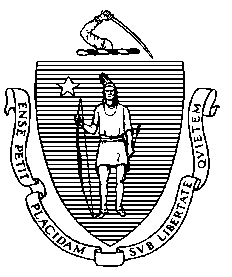 ADVISORY:  14-9-07TO:          All MA ALS Licensed Ambulance Services                 All MA Accredited Training InstitutionsCC:          EMCAB MembersFROM:    Deborah Allwes, BS, BSN, MPH, Director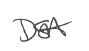                  Bureau of Health Care Safety and QualityDATE:     September 29, 2014RE:          Emergency modification to Haloperidol administration under Protocol 2.4 Behavioral                  Emergencies Effective immediately, under the Statewide Treatment Protocols v.12.03, in Protocol 2.4 Behavioral Emergencies, Adult and Pediatric, the standing order authorization for paramedics to administer Haloperidol (Haldol) is by IM route only. The Department has been alerted that this medication is not approved by the U.S. Food and Drug Administration (FDA) for administration by IV route, and therefore that route of administration is not to be used at this time. See FDA advisory specifically on this topic: http://www.fda.gov/Drugs/DrugSafety/PostmarketDrugSafetyInformationforPatientsandProviders/DrugSafetyInformationforHeathcareProfessionals/ucm085203.htmIt is important that all paramedic-level ambulance services and their EMTs be aware that in accordance with FDA approval and manufacturer’s instructions, Haloperidol is to be administered by IM route only.If you have any questions, please contact Patricia Reilly, Clinical Coordinator, at patricia.reilly@state.ma.us or at 617-753-7318.DEVAL L. PATRICKGOVERNORJOHN W. POLANOWICZSECRETARYCHERYL BARTLETT, RNCOMMISSIONER